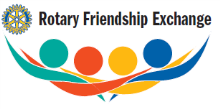 Intresseanmälan för att bliTeam Leader RFE-utbyte i distrikt 2390Jag anmäler härmed mitt intresse för att ställa upp som Team Leader för följande utbyte (Distrikt/Tid):	Namn:	Make/Maka/Sambo:	Adress: 	Postnr/Ort: 	Tel. bostad:……………………………Tel. arbete: 	Tel. mobil: ……………………………. E-post:	Rotaryklubb: 	Tidigare engagemang i RFE: 	Kommentarer och önskemål: 	Jag har tagit del av "RFE Regler och riktlinjer” som finns att läsa på distriktets hemsida och är införstådd med villkoren för mitt eventuella engagemang som Team LeaderDatum och underskrift